At its May 2021 meeting, ITU-R Working Party 5A initiated work on a revision of Recommendation ITU-R M.1801-2, which recommends specific standards for broadband wireless access in the mobile service. These specific standards are composed of common specifications developed by standards development organizations (SDOs). The Recommendation provides a high-level description of the various standards contained therein, with some technical characteristics and their values being summarized in the form of a table.In that regard ITU-R Working Party 5A kindly invites external organizations to provide updated and/or new material, and any other relevant information, for the draft revision of Recommendation ITU-R M.1801-2. Also, please indicate if any of the standards in Recommendation ITU-R M.1801-2 could be removed from the next revision should any of them have fallen into disuse.The next meeting of Working Party 5A is scheduled for 15-26 November 2021 and the deadline for submission of contributions is 1600 hours UTC, 8 November 2021.Attachment:	Annex 13 to Doc. 5A/359 – Working document towards a preliminary draft revision of Recommendation ITU-R M.1801-2 – Radio interface standards for broadband wireless access systems, including mobile and nomadic applications in the mobile service Radiocommunication Study Groups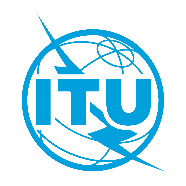 Source:	Document 5A/135(Rev.1)Source:	Document 5A/135(Rev.1)13 May 2021Source:	Document 5A/135(Rev.1)English onlyWorking Party 5AWorking Party 5Aliaison statement to BWA & RLAN External Organizations liaison statement to BWA & RLAN External Organizations Request for input for a DRAFT revision of 
Recommendation ITU-R M.1801-2Request for input for a DRAFT revision of 
Recommendation ITU-R M.1801-2Radio interface standards for broadband wireless access systems, 
including mobile and nomadic applications in the mobile service Radio interface standards for broadband wireless access systems, 
including mobile and nomadic applications in the mobile service Status:	For actionContact:	Uwe LoewensteinE-mail:	uwe.loewenstein@itu.int